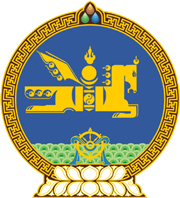 МОНГОЛ  УЛСЫН  ХУУЛЬ2016  оны 05 сарын 20 өдөр				            Төрийн ордон, Улаанбаатар хотЗҮҮН ӨМНӨД ГОВИЙН ХОТ    БАЙГУУЛАЛТ, ХИЛИЙН ОЙРОЛЦОО    СУУРИН ГАЗРУУДЫН ХӨГЖЛИЙН    ТӨСЛИЙН НЭМЭЛТ САНХҮҮЖИЛТИЙН    ЗЭЭЛИЙН ХЭЛЭЛЦЭЭРИЙГ СОЁРХОН    БАТЛАХ ТУХАЙ 	1 дүгээр зүйл.Монгол Улсын Засгийн газар, Азийн хөгжлийн банк хооронд байгуулсан “Зүүн өмнөд говийн хот байгуулалт, хилийн ойролцоо суурин газруудын хөгжлийн төслийн нэмэлт санхүүжилт”-ийн зээлийн хэлэлцээрийг Монгол Улсын Засгийн газрын өргөн мэдүүлснээр соёрхон баталсугай. 		МОНГОЛ УЛСЫН 		ИХ ХУРЛЫН ДАРГА 				З.ЭНХБОЛД 